Publicado en A Coruña el 31/12/2018 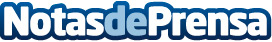 Michollo.com presenta su Skill para Alexa, el nuevo dispositivo de AmazonAlexa ha venido para quedarse, y desde Michollo.com han lanzado la primera Skill para mantenerte al día de las mejores ofertas y chollosDatos de contacto:Víctor Fragawww.michollo.com690860260Nota de prensa publicada en: https://www.notasdeprensa.es/michollo-com-presenta-su-skill-para-alexa-el_1 Categorias: E-Commerce Dispositivos móviles http://www.notasdeprensa.es